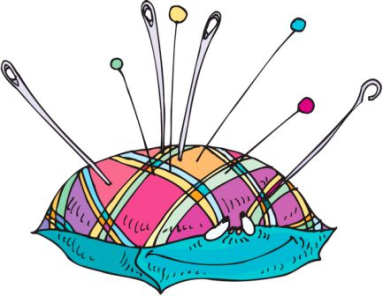 В узкий глазок вдета тонкая ниткаИ поплыла за корабликом прытко.                       Шьёт, зашивает и колется колко,                    А называют кораблик – иголка.Не бросай иглы. Не бери иглу в рот и не играй с иглой.Не втыкай иглу в одежду.Не оставляй иглу на рабочем месте без нитки.Храни иглу всегда в игольнице.Передавай иглу только в игольнице и с ниткой.До и после работы проверь количество игл. Если игла потерялась, её необходимо сразу найти с помощью магнита.При шитье пользуйся наперстком. (рис. 1)        Не отвлекайся во время работы с иглой. 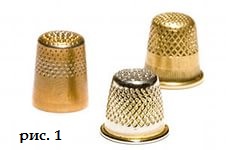 